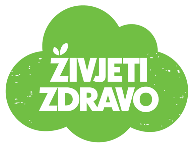 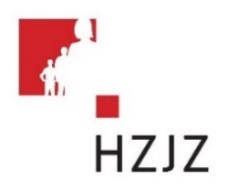 Tjedni jelovnik za prehranu učenika u osnovnim školama od 20.11. – 24.11.2023.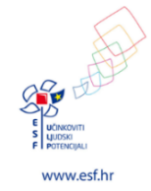 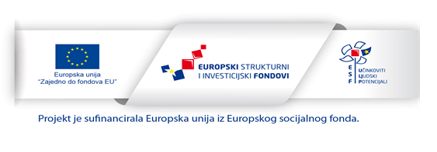 DanMliječni obrokRučakUžinaEnergetska vrijednost (kcal)PONEDJELJAKJastučić dupla čokolada, mlijekoBistra juha, tjestenina carbonara, zelena salata Banana, keksiUTORAKMliječni namaz, mlijekoGrahorice, sokJabuka, keksiSRIJEDASendvič, sokPovrtna juha, panirani odrezak s graškomKruškaČETVRTAKŠtrudla sa sirom, jogurtKrem juha, teleći rižoto, salata od ciklePudingPETAKCorn pločica, jogurt Riblji štapići s krumpir salatom i mahunamaVoćni jogurt 